№  05-75-9  от 26.07.2019г.                                                                                                                   Заключениеоб оценке регулирующего воздействия  проекта постановления администрации  муниципального образования  «Теучежский район» «Об утверждении административного регламента Управления строительства, ЖКХ и архитектуры администрации муниципального образования «Теучежский район» по предоставлению муниципальной услуги «Услуга по установлению размера дохода, приходящегося на каждого члена семьи, и стоимости имущества, находящегося в собственности членов семьи и подлежащего налогообложению, в целях признания граждан малоимущими для получения жилья по договору социального найма».             Управление   экономического  развития и торговли администрации муниципального образования «Теучежский район» как уполномоченный орган по проведению оценки регулирующего воздействия проектов муниципальных нормативных  правовых  актов  муниципального  образования  «Теучежский район» рассмотрел поступивший  18 июля 2019 года проект  постановления администрации  муниципального образования «Теучежский район»  проект  постановления администрации  муниципального образования  «Теучежский район» «Об утверждении административного регламента Управления строительства, ЖКХ и архитектуры администрации муниципального образования «Теучежский район» по предоставлению муниципальной услуги «Услуга по установлению размера дохода, приходящегося на каждого члена семьи, и стоимости имущества, находящегося в собственности членов семьи и подлежащего налогообложению, в целях признания граждан малоимущими для получения жилья по договору социального найма».             Разработчиком проекта является Управления строительства, ЖКХ и архитектуры администрации муниципального образования «Теучежский район».           Проект представлен на рассмотрение консультативному совету впервые.           Информация об оценке регулирующего воздействия по проекту размещена на официальном сайте в информационно-телекоммуникационной сети «Интернет» по адресу: teuchej.ru  в разделе «Главная» - «Оценка регулирующего воздействия».         Предложений в связи с размещением уведомления о подготовке проекта в адрес разработчика не поступало.           Разработчиком были проведены публичные консультации по проекту в период с 18 июля  2019  года по 26 июля  2019 года. По результатам проведенных публичных консультаций замечаний и предложений по проекту не поступило.          По результатам оценки регулирующего воздействия проекта сделан вывод об отсутствии в проекте положений, вводящих избыточные обязанности, запреты и ограничения для субъектов предпринимательской и инвестиционной деятельности или способствующих их введению, влекущих возникновение необоснованных расходов субъектов предпринимательской и инвестиционной деятельности, а также необоснованных расходов бюджета муниципального образования «Теучежский район».ЭКОНОМИКЭ ХЭХЪОныгъэмрэ  САТЫУМРЭКIэ иуправлений МУНИЦИПАЛЬНЭ ГЪЭПСЫГЪЭ ХЪУГЪЭ «ТЕУЦОЖЬ РАЙОН» ИАДМИНИСТРАЦИЕ385230.къ.Пэнэжьыкъуай,ур.Октябрьскэ,33тел.9-74-15УПРАВЛЕНИЕЭКОНОМИЧЕСКОГО РАЗВИТИЯ И ТОРГОВЛИ АДМИНИСТРАЦИИМУНИЦИПАЛЬНОГО  ОБРАЗОВАНИЯ«ТЕУЧЕЖСКИЙ РАЙОН»385230.а.Понежукай,ул.Октябрьская,33тел.9-74-15Главе администрации муниципального образования «Теучежский район»ХАЧМАМУКУ А.Ш.              Начальник управления экономического      развития и торговли              М.Н. Женетль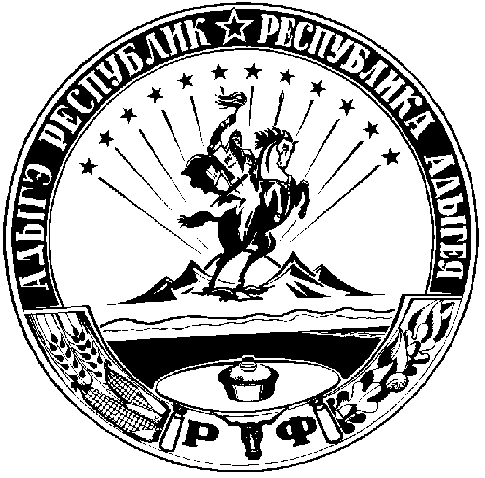 